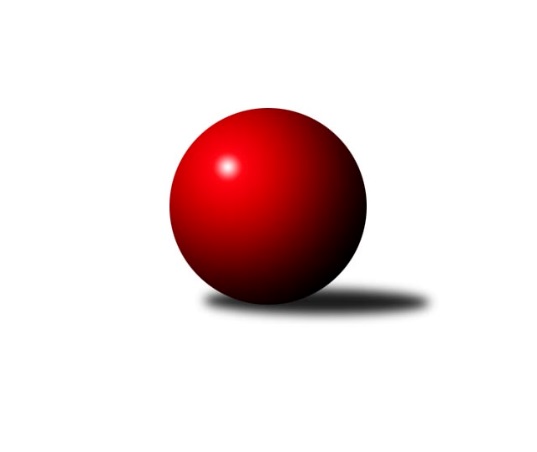 Č.2Ročník 2020/2021	26.9.2020Nejlepšího výkonu v tomto kole: 1759 dosáhlo družstvo: TJ Sokol Blíževedly AKrajský přebor Libereckého kraje 2020/2021Výsledky 2. kolaSouhrnný přehled výsledků:SK Skalice C	- TJ Sokol Blíževedly B	3:3	1698:1675	3.0:5.0	11.9.TJ Kuželky Česká Lípa B	- TJ Dynamo Liberec	1:5	1574:1744	2.0:6.0	23.9.TJ Kuželky Česká Lípa C	- SK Šluknov B	0:6	1524:1725	1.0:7.0	23.9.TJ Lokomotiva Liberec B	- TJ Sokol Blíževedly A	1:5	1520:1759	1.0:7.0	24.9.TJ Doksy C	- TJ Spartak Chrastava	2:4	1485:1544	2.5:5.5	25.9.TJ Doksy B	- SK Skalice B	4:2	1506:1480	4.0:4.0	26.9.Tabulka družstev:	1.	TJ Sokol Blíževedly A	2	2	0	0	11.0 : 1.0 	13.0 : 3.0 	 1744	4	2.	SK Šluknov B	2	2	0	0	11.0 : 1.0 	11.5 : 4.5 	 1689	4	3.	TJ Dynamo Liberec	2	2	0	0	10.0 : 2.0 	12.0 : 4.0 	 1737	4	4.	TJ Doksy B	2	2	0	0	8.0 : 4.0 	9.0 : 7.0 	 1504	4	5.	TJ Spartak Chrastava	1	1	0	0	4.0 : 2.0 	5.5 : 2.5 	 1544	2	6.	SK Skalice B	2	1	0	1	6.0 : 6.0 	10.0 : 6.0 	 1641	2	7.	TJ Sokol Blíževedly B	2	0	1	1	4.0 : 8.0 	8.5 : 7.5 	 1625	1	8.	SK Skalice C	2	0	1	1	3.0 : 9.0 	5.0 : 11.0 	 1634	1	9.	TJ Lokomotiva Liberec B	1	0	0	1	1.0 : 5.0 	1.0 : 7.0 	 1520	0	10.	TJ Doksy C	2	0	0	2	3.0 : 9.0 	4.5 : 11.5 	 1505	0	11.	TJ Kuželky Česká Lípa B	2	0	0	2	3.0 : 9.0 	4.0 : 12.0 	 1624	0	12.	TJ Kuželky Česká Lípa C	2	0	0	2	2.0 : 10.0 	4.0 : 12.0 	 1465	0Podrobné výsledky kola:	 SK Skalice C	1698	3:3	1675	TJ Sokol Blíževedly B	Libor Křenek	 	 224 	 243 		467 	 2:0 	 368 	 	171 	 197		Aneta Kuchyňková	Martin Foltyn	 	 222 	 215 		437 	 0:2 	 447 	 	227 	 220		Radim Houžvička	Petr Hňoupek	 	 210 	 178 		388 	 0:2 	 445 	 	237 	 208		Miloš Merkl	Jiří Horník	 	 191 	 215 		406 	 1:1 	 415 	 	225 	 190		Ludmila Tomáškovározhodčí: Oldřich VlasákNejlepší výkon utkání: 467 - Libor Křenek	 TJ Kuželky Česká Lípa B	1574	1:5	1744	TJ Dynamo Liberec	Jaroslav Košek	 	 191 	 221 		412 	 1:1 	 458 	 	240 	 218		Ladislav Wajsar ml.	Petr Jeník	 	 203 	 176 		379 	 1:1 	 375 	 	184 	 191		Marek Valenta	Radek Potůček	 	 184 	 189 		373 	 0:2 	 427 	 	213 	 214		Ludvík Szabo	Jiří Coubal	 	 189 	 221 		410 	 0:2 	 484 	 	223 	 261		Vojtěch Trojanrozhodčí: Miroslav MalýNejlepší výkon utkání: 484 - Vojtěch Trojan	 TJ Kuželky Česká Lípa C	1524	0:6	1725	SK Šluknov B	Petr Dvořák	 	 211 	 207 		418 	 0:2 	 462 	 	239 	 223		Petr Tichý	Marie Kubánková	 	 179 	 174 		353 	 0:2 	 371 	 	182 	 189		Jan Marušák	Zdeněk Šalda	 	 172 	 192 		364 	 0:2 	 436 	 	213 	 223		Anita Morkusová	Václav Žitný	 	 163 	 226 		389 	 1:1 	 456 	 	243 	 213		Dušan Knoblochrozhodčí: Miroslav MalýNejlepší výkon utkání: 462 - Petr Tichý	 TJ Lokomotiva Liberec B	1520	1:5	1759	TJ Sokol Blíževedly A	Bohumír Dušek	 	 196 	 212 		408 	 0:2 	 459 	 	235 	 224		Jiří Přeučil	Zdeněk Adamec	 	 190 	 175 		365 	 0:2 	 440 	 	235 	 205		Pavel Hájek	Miroslav Lapáček	 	 164 	 151 		315 	 0:2 	 438 	 	219 	 219		Alois Veselý	Anton Zajac	 	 219 	 213 		432 	 1:1 	 422 	 	225 	 197		Josef Matějkarozhodčí: Bohumír DušekNejlepší výkon utkání: 459 - Jiří Přeučil	 TJ Doksy C	1485	2:4	1544	TJ Spartak Chrastava	Natálie Kozáková	 	 209 	 200 		409 	 1:1 	 407 	 	215 	 192		Karel Mottl	Jakub Šimon *1	 	 220 	 188 		408 	 1.5:0.5 	 370 	 	182 	 188		Jaroslav Jeník	Michal Valeš	 	 150 	 171 		321 	 0:2 	 356 	 	177 	 179		Dana Husáková	Kamila Klímová	 	 169 	 178 		347 	 0:2 	 411 	 	197 	 214		Jaroslav Chlumskýrozhodčí: Marek Kozákstřídání: *1 od 51. hodu Filip DoležalNejlepší výkon utkání: 411 - Jaroslav Chlumský	 TJ Doksy B	1506	4:2	1480	SK Skalice B	Václav Bláha st.	 	 189 	 197 		386 	 2:0 	 318 	 	154 	 164		Miroslava Löffelmannová	Marek Kozák	 	 186 	 178 		364 	 0:2 	 400 	 	194 	 206		Ladislav Javorek st.	Martina Chadrabová	 	 181 	 166 		347 	 0:2 	 395 	 	184 	 211		Petr Tregner	Kateřina Stejskalová	 	 205 	 204 		409 	 2:0 	 367 	 	173 	 194		Eduard Kezer st.rozhodčí: Marek KozákNejlepší výkon utkání: 409 - Kateřina StejskalováPořadí jednotlivců:	jméno hráče	družstvo	celkem	plné	dorážka	chyby	poměr kuž.	Maximum	1.	Vojtěch Trojan 	TJ Dynamo Liberec	480.00	305.5	174.5	1.0	2/2	(484)	2.	Ladislav Wajsar  ml.	TJ Dynamo Liberec	479.00	311.0	168.0	1.5	2/2	(500)	3.	Petr Tichý 	SK Šluknov B	457.50	294.5	163.0	3.5	2/2	(462)	4.	Jiří Přeučil 	TJ Sokol Blíževedly A	454.50	291.0	163.5	4.5	2/2	(459)	5.	Dušan Knobloch 	SK Šluknov B	442.50	299.5	143.0	4.5	2/2	(456)	6.	Josef Matějka 	TJ Sokol Blíževedly A	441.00	311.5	129.5	7.0	2/2	(460)	7.	Eduard Kezer  st.	SK Skalice B	438.50	292.5	146.0	5.0	2/2	(510)	8.	Anton Zajac 	TJ Lokomotiva Liberec B	432.00	300.0	132.0	6.0	1/1	(432)	9.	Anita Morkusová 	SK Šluknov B	430.00	293.0	137.0	4.5	2/2	(436)	10.	Alois Veselý 	TJ Sokol Blíževedly A	428.50	295.0	133.5	7.5	2/2	(438)	11.	Petr Tregner 	SK Skalice B	428.00	303.5	124.5	7.0	2/2	(461)	12.	Radim Houžvička 	TJ Sokol Blíževedly B	426.50	299.0	127.5	8.5	2/2	(447)	13.	Jaroslav Košek 	TJ Kuželky Česká Lípa B	424.00	289.5	134.5	7.5	2/2	(436)	14.	Miloš Merkl 	TJ Sokol Blíževedly B	423.50	302.5	121.0	10.0	2/2	(445)	15.	Pavel Hájek 	TJ Sokol Blíževedly A	420.00	285.5	134.5	9.0	2/2	(440)	16.	Libor Křenek 	SK Skalice C	416.50	298.5	118.0	14.0	2/2	(467)	17.	Ladislav Javorek  st.	SK Skalice B	416.00	285.5	130.5	8.0	2/2	(432)	18.	Natálie Kozáková 	TJ Doksy C	413.50	286.5	127.0	7.0	2/2	(418)	19.	Jiří Coubal 	TJ Kuželky Česká Lípa B	411.50	297.0	114.5	11.0	2/2	(413)	20.	Jaroslav Chlumský 	TJ Spartak Chrastava	411.00	281.0	130.0	5.0	1/1	(411)	21.	Kateřina Stejskalová 	TJ Doksy B	409.00	292.0	117.0	8.0	1/1	(409)	22.	Miloslav Šimon 	TJ Doksy B	408.00	292.0	116.0	6.0	1/1	(408)	23.	Bohumír Dušek 	TJ Lokomotiva Liberec B	408.00	301.0	107.0	11.0	1/1	(408)	24.	Karel Mottl 	TJ Spartak Chrastava	407.00	267.0	140.0	4.0	1/1	(407)	25.	Petr Hňoupek 	SK Skalice C	396.00	289.0	107.0	17.5	2/2	(404)	26.	Ludmila Tomášková 	TJ Sokol Blíževedly B	395.00	278.0	117.0	11.0	2/2	(415)	27.	Jiří Horník 	SK Skalice C	394.00	276.0	118.0	11.0	2/2	(406)	28.	Petr Jeník 	TJ Kuželky Česká Lípa B	389.50	293.5	96.0	13.0	2/2	(400)	29.	Marek Kozák 	TJ Doksy B	381.50	260.0	121.5	9.0	1/1	(399)	30.	Aneta Kuchyňková 	TJ Sokol Blíževedly B	379.50	278.0	101.5	19.0	2/2	(391)	31.	Marek Valenta 	TJ Dynamo Liberec	379.00	289.0	90.0	17.0	2/2	(383)	32.	Václav Bláha  st.	TJ Doksy B	374.00	275.0	99.0	14.5	1/1	(386)	33.	Jaroslav Jeník 	TJ Spartak Chrastava	370.00	275.0	95.0	13.0	1/1	(370)	34.	Václav Žitný 	TJ Kuželky Česká Lípa C	367.50	260.0	107.5	9.5	2/2	(389)	35.	Marie Kubánková 	TJ Kuželky Česká Lípa C	366.50	261.5	105.0	10.5	2/2	(380)	36.	Zdeněk Adamec 	TJ Lokomotiva Liberec B	365.00	285.0	80.0	15.0	1/1	(365)	37.	Jan Marušák 	SK Šluknov B	358.50	262.5	96.0	13.5	2/2	(371)	38.	Miroslava Löffelmannová 	SK Skalice B	358.50	276.5	82.0	19.5	2/2	(399)	39.	Dana Husáková 	TJ Spartak Chrastava	356.00	266.0	90.0	16.0	1/1	(356)	40.	Martina Chadrabová 	TJ Doksy B	347.00	261.0	86.0	16.0	1/1	(347)	41.	Kamila Klímová 	TJ Doksy C	343.50	253.0	90.5	13.0	2/2	(347)	42.	Michal Stejskal 	TJ Doksy B	333.00	256.0	77.0	22.0	1/1	(333)	43.	Michal Valeš 	TJ Doksy C	323.50	231.0	92.5	13.5	2/2	(326)	44.	Miroslav Lapáček 	TJ Lokomotiva Liberec B	315.00	254.0	61.0	25.0	1/1	(315)		Jakub Šimon 	TJ Doksy C	441.00	309.0	132.0	10.0	1/2	(441)		Martin Foltyn 	SK Skalice C	437.00	312.0	125.0	13.0	1/2	(437)		Ludvík Szabo 	TJ Dynamo Liberec	427.00	294.0	133.0	5.0	1/2	(427)		Dan Paszek 	TJ Kuželky Česká Lípa B	424.00	301.0	123.0	13.0	1/2	(424)		Petr Dvořák 	TJ Kuželky Česká Lípa C	418.00	292.0	126.0	5.0	1/2	(418)		Robert Křenek 	SK Skalice C	418.00	302.0	116.0	9.0	1/2	(418)		Radek Potůček 	TJ Kuželky Česká Lípa B	373.00	269.0	104.0	9.0	1/2	(373)		Emílie Císařovská 	TJ Dynamo Liberec	371.00	277.0	94.0	12.0	1/2	(371)		Zdeněk Šalda 	TJ Kuželky Česká Lípa C	364.00	241.0	123.0	9.0	1/2	(364)		Libuše Lapešová 	TJ Kuželky Česká Lípa C	359.00	265.0	94.0	17.0	1/2	(359)		Dana Bílková 	TJ Kuželky Česká Lípa C	321.00	242.0	79.0	19.0	1/2	(321)Sportovně technické informace:Starty náhradníků:registrační číslo	jméno a příjmení 	datum startu 	družstvo	číslo startu
Hráči dopsaní na soupisku:registrační číslo	jméno a příjmení 	datum startu 	družstvo	18005	Petr Dvořák	23.09.2020	TJ Kuželky Česká Lípa C	Program dalšího kola:3. kolo1.10.2020	čt	17:00	TJ Spartak Chrastava - TJ Lokomotiva Liberec B (dohrávka z 1. kola)	8.10.2020	čt	17:00	TJ Spartak Chrastava - TJ Kuželky Česká Lípa B	9.10.2020	pá	17:00	SK Skalice B - TJ Kuželky Česká Lípa C	9.10.2020	pá	17:00	SK Šluknov B - SK Skalice C	9.10.2020	pá	17:00	TJ Sokol Blíževedly B - TJ Lokomotiva Liberec B	9.10.2020	pá	18:00	TJ Dynamo Liberec - TJ Doksy B	10.10.2020	so	9:00	TJ Sokol Blíževedly A - TJ Doksy C	Nejlepší šestka kola - absolutněNejlepší šestka kola - absolutněNejlepší šestka kola - absolutněNejlepší šestka kola - absolutněNejlepší šestka kola - dle průměru kuželenNejlepší šestka kola - dle průměru kuželenNejlepší šestka kola - dle průměru kuželenNejlepší šestka kola - dle průměru kuželenNejlepší šestka kola - dle průměru kuželenPočetJménoNázev týmuVýkonPočetJménoNázev týmuPrůměr (%)Výkon2xVojtěch TrojanDyn. Liberec B4842xVojtěch TrojanDyn. Liberec B116.74841xLibor KřenekSkalice C4672xPetr TichýŠluknov B113.764622xPetr TichýŠluknov B4622xJiří PřeučilBlíževedly A112.44591xJiří PřeučilBlíževedly A4591xDušan KnoblochŠluknov B112.284562xLadislav Wajsar ml.Dyn. Liberec B4581xJaroslav ChlumskýChrastava 110.554111xDušan KnoblochŠluknov B4562xLadislav Wajsar ml.Dyn. Liberec B110.43458